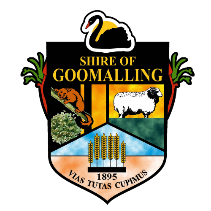 SHIRE OF GOOMALLINGOffice address: 32 Quinlan Street, Goomalling WA 6460Postal address: PO Box 118, Goomalling WA 6460Phone: 9629 1101 Email: goshire@goomalling.wa.gov.au DWELLING AND HABITABLE ADDITIONSCERTIFIED BUILDINGAPPLICATION CHECKLISTCompleted BA1 – Application for Building Permit – CertifiedCompleted Certificate of Design ComplianceRelevant Fees1 x Site Plans (Scale 1:200) - The site plan must show a contour survey or spot levels, proposed finished floor levels, the distance the proposed structure will be setback from the lot boundaries, septic systems & north point.1 x Elevations (Scale 1:100)1 x Floor Plans (Scale 1:100)1 x Building Specifications1 x Energy Efficiency Compliance Report - Find and assessor https://www.absa.net.au/find-an-assessor 1 x Engineers Details (if required)Site InspectionFooting & Slab DetailRetaining Wall DetailsReport on existing retaining wallTermite Management SolutionHome Indemnity Insurance or Owner Builder Certificate (not required if less than $20,000)Septic Tank or ATU Application – Septic Tank/Air Treatment Unit (if required)https://ww2.health.wa.gov.au/-/media/Files/Corporate/general-documents/water/Wastewater/Septic-Application.pdf Development Application (if required)Bushfire Attack Level (BAL) Assessment/Report (if required) - Check your address on this map https://maps.slip.wa.gov.au/landgate/bushfireprone/BA20 – Notice and request for consent to work affection other land encroachment or adversely affecting (if required)Any Performance Solution (if required)All required information must be submitted to the Shire on lodgement for certified applications.For further information, please contact the Shire’s Building Surveyor, Rebecca Creighan 0414 554 758.Disclaimers:In line with the Shire’s recordkeeping requirements, please ensure that the information included on any application form is accurate and complete. Please also retain a copy of the completed form before submitting with the Shire as the form and any supporting documents will not be returned. The Shire accepts no responsibility for any loss, damage, liability or inconvenience suffered by any person as a result of using an application form or lodging an application form with the Shire.This information sheet is produced by The Shire of Goomalling in good faith and the Shire accepts no responsibility for any ramifications or repercussions for providing this information. This information sheet is correct as of July 2019 and prone to alteration without notification.